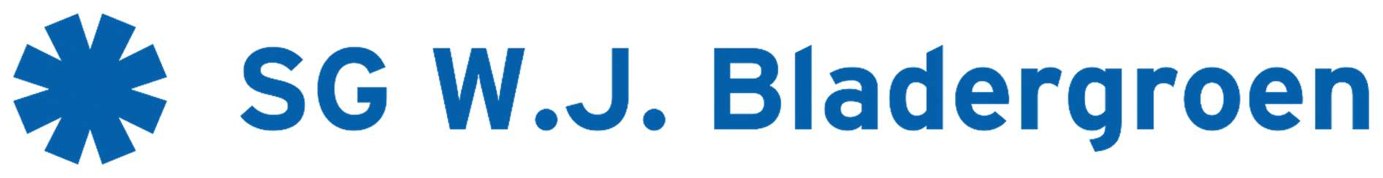 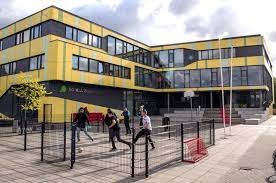 SG W.J. Bladergroen, te PurmerendConcept - Ondersteuningsprofiel SG W.J. Bladergroen 2022-2025	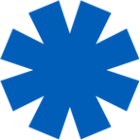 AlgemeenIn het schoolondersteuningsprofiel legt het schoolbestuur ten minste eenmaal per vier jaar vast welke ondersteuning de school kan bieden aan leerlingen die dat nodig hebben. Ook wordt beschreven welke ambities de school voor de toekomst heeft. Dit profiel wordt opgesteld door leraren, schoolleiding en bestuur. Op basis van het profiel inventariseert de school welke expertise eventueel moet worden ontwikkeld en wat dat betekent voor de (scholing van) leraren. Leraren en ouders hebben adviesrecht op het schoolondersteuningsprofiel via de medezeggenschapsraad van de school. Het Samenwerkingsverband VO Waterland (SWV) beoordeelt op basis van alle schoolondersteuningsprofielen of het een dekkend aanbod in de regio kan realiseren.SG W.J. Bladergroen (WJB) maakt deel uit van de Purmerendse ScholenGroep (PSG) en is in samenspraak met het Samenwerkingsverband VO Waterland opgericht. Onze school is er speciaal voor leerlingen in de regio Waterland die (soms tijdelijk) extra ondersteuning en begeleiding nodig hebben. 
Wij bieden aangepast onderwijs, met extra zorg en aandacht. Alle leerlingen hebben een (zorg)indicatie. Ons motto is: Doen wat werkt! Onze missie is: Op onze school gaan we uit van verschillende kwaliteiten en capaciteiten van de leerlingen. Door het onderwijsaanbod hierop af te stemmen, komt de leerling zo goed mogelijk tot zijn recht. De onderwijsbehoefte van leerlingen staat centraal, dat betekent dat we een leerling maximaal uitdagen op zijn/haar niveau. Daarbij gaat het onder meer om zelfstandigheid, de relatie met anderen en vertrouwen in het eigen kunnen. Onze visie op het onderwijs sluit aan bij het beleidsplan van de Purmerendse ScholenGroep.ToelatingLeerlingen van SG W.J. Bladergroen hebben recht op een plaatsing d.m.v. een extra bekostiging bovenop de reguliere gelden. Binnen de ISK komen leerlingen in aanmerking voor de nieuwkomersbekostiging als zij de Nederlandse taal niet machtig zijn, (nog) geen Nederlandse nationaliteit hebben en niet eerder voor een langere periode ISK-onderwijs hebben genoten. Alle leerlingen op het VMBO hebben recht op Leerweg- Ondersteunend onderwijs vanwege leerachterstanden, sociaal-emotionele problematiek of een combinatie daarvan. Op het praktijkonderwijs hebben de leerlingen een TLV; een Toelaatbaarheidsverklaring voor het Praktijkonderwijs, altijd op basis van leerachterstanden en soms in combinatie met sociaal-emotionele problematiek. Er zijn ook leerlingen die geen recht hebben op een LWOO toewijzing (VMBO), een TLV (PRO) of de nieuwkomersbekostiging, zij hebben hun plek op Bladergroen gekregen doordat er een arrangement is toegekend door het samenwerkingsverband VO Waterland. Er zijn verschillende soorten arrangementen, lichte en zware. Een aantal leerlingen krijgen extra ondersteuning van een Begeleider Passend Onderwijs, dit wordt vanuit het arrangement bekostigd. De plaatsing van deze leerlingen worden regelmatig geëvalueerd in het Intern Zorgteam en worden besproken worden met de mentor en ouders. Ondersteuning3.1 Kenmerken van de ondersteuning op SG W.J. BladergroenDe ondersteuningsbehoefte van de leerling staat centraal. Met maatwerk, focus op mogelijkheden en ‘out of the box’ denken proberen we iedere leerling op zowel didactisch, pedagogisch en/of sociaal emotioneel vlak verder te laten ontwikkelen. Daarin zijn de basisbehoeften; autonomie, competentie en relatie leidend. Het gehele team van SG W.J. Bladergroen heeft een coachende rol ten aanzien van de leerlingen op SG W.J. Bladergroen. Respect en vertrouwen staan daarin centraal, we vormen met elkaar een veilige en kleinschalige gemeenschap waarin we continu met elkaar in verbinding staan. Alle leerlingen zijn bij naam bekend en er heerst een persoonlijke en betrokken sfeer. Het ondersteuningsteam kenmerkt zich door een pro-actieve, positieve en laagdrempelige houding. We geloven in het aangaan van langdurige relaties met leerlingen en hun ouder(s)/verzorger(s) waarin soms intensieve periodes van begeleiden zijn en soms enkel op de achtergrond. We streven naar zelfstandigheid en gevoel van competentie van de leerlingen op ieder vlak.Er is een nauwe samenwerking tussen leerling, ouders en school. De ouder(s)/verzorgers van onze leerlingen zijn voor ons een belangrijke samenwerkingspartners. Heldere verwachtingen, open en transparante communicatie vanuit wederzijdse waardering en respect zijn voor ons belangrijke voorwaarden.  We werken vanuit de context; de leerlingen van SG W.J. Bladergroen hebben allemaal op hun eigen wijze een bijdrage te leveren aan de maatschappij. Wij hebben hoge verwachtingen van al onze leerlingen en ondersteunen ze bij het vinden van hun eigen weg binnen de maatschappij. Bij sommige leerlingen ligt de focus op vervolgonderwijs, bij andere leerlingen werken we toe naar zelfstandig wonen, werken en vrijetijd. 3.2 Disciplines binnen het ondersteuningsteam OndersteuningscoördinatorenKinder-jeugdpsycholoog (NIP)Schoolmaatschappelijkwerkers/JeugdhulpverlenersOnderwijsassistentenLeerlingcoördinatorRemedial TeacherRemedial Teacher- specialistBegeleider Passend Onderwijs vanuit Samenwerkingsverband VO-WaterlandOndersteuningscoördinator
De ondersteuningscoördinator is de spil in de school ten aanzien van ondersteuning. Hij/zij is aanspreekpunt voor mentoren, ouders en externe partners. Hij/zij heeft een rol tijdens de intakeperiode, participeert in interne en externe overleggen, stuurt het ondersteuningsteam aan en beslist mee over niveaubepaling, schoolplaatsing of is verantwoordelijk voor de aanvragen van arrangementen en/of toelaatbaarheidsverklaringen. Kinder- Jeugdpsycholoog
OP SG W.J. Bladergroen is twee dagen per week een kinder- jeugdpsycholoog aanwezig. Hij/zij participeert in multidisciplinair overleg, geeft trainingen in de school, neemt intelligentieonderzoeken af en heeft een breed scala aan hulpmiddelen om de hulpvraag van de leerling verder te inventariseren. Voor inzet van de Kinder- Jeugdpsycholoog is toestemming van ouder(s) en verzorgers een voorwaarde. Daarnaast werken wij volgens de landelijke meldcode. Schoolmaatschappelijk werk/Jeugdhulpverlener
Op onze school hebben wij ervoor gekozen om de jeugdhulpverlener in te zetten vanaf de basisondersteuning. Zo geeft de jeugdhulpverlener trainingen aan alle eerste klasleerlingen op het gebied van sociale vaardigheden, weerbaarheid/welbevinden. Dit zorgt ervoor dat de jeugdhulpverlener een bekend gezicht is in de school en vanuit daar laagdrempelig ingezet kan worden waar dat nodig is. De individuele hulpvragen van de leerlingen en hun ouder(s)/verzorger(s) variëren van licht en kortdurend tot complex en langdurig. Voor inzet van de jeugdhulpverlener is toestemming van ouder(s) en verzorgers een voorwaarde. Daarnaast werken wij volgens de landelijke meldcode. Onderwijsassistenten
Binnen onze school zijn meerdere onderwijsassistenten werkzaam. Ook zij vervullen een belangrijke rol ten aanzien van de directe begeleiding van onze leerlingen. Een goed voorbeeld daarvan is het opvanglokaal ‘de Breek’ binnen onze school. De Breek is een laagdrempelige voorziening binnen de school waar alle dagen een deskundige medewerker aanwezig is om leerlingen op te vangen die bijvoorbeeld behoefte hebben aan een time-out, uit de les verwijderd zijn of om diverse redenen weer op weg geholpen kunnen worden door persoonlijk contact. LeerlingcoördinatorDe leerlingcoördinator is het eerste aanspreekpunt ten aanzien van verzuim, uit de les gestuurde leerlingen, incidentafwikkeling en heeft een belangrijk rol ten aanzien van na het naleven van afspraken en regels binnen de school. De leerlingcoördinator maakt de verbinding tussen hetgeen er onder leerlingen speelt en het pedagogisch handelen van het team door dit samen te brengen in bijvoorbeeld de leerlingbespreking. Remedial Teaching
In de klas kiezen we ervoor om leerlingen extra Nederlands, rekenen en wiskunde aan te bieden. Alle methodes zijn zorgvuldig geselecteerd en worden gedifferentieerd aangeboden. Daarnaast is er ook een individueel en/of groepsgericht aanbod door onze Remedial Teacher.  Gezien alle leerlingen op onze school te maken hebben met leerachterstanden die doorgaans opgebouwd zijn in de basisschoolperiode van de leerling, is het volledig wegwerken van deze leerachterstanden in vele gevallen niet haalbaar. Daarom kijken we naar de leerlingen die tijdens hun schoolperiode op SG W.J. Bladergroen belemmerd worden in hun ontwikkelproces en bieden daar individuele of groepsgerichte extra ondersteuning. Deze vorm van ondersteuning wordt procesmatig ingezet met SMART geformuleerde doelen in cyclic van acht weken. Het RT-plan en de verslaglegging van de contactmomenten worden vastgesteld in het leerlingvolgsysteem van de school en is een onderdeel in het Onderwijs Ontwikkelplan (OPP) van uw kind. Voor meer informatie, zie document: RT beleid op SG W.J. Bladergroen.Begeleider Passend Onderwijs 
Met de komst van Passend Onderwijs hebben we afscheid genomen van de zogenoemde ‘rugzakleerlingen’ en de daarbij horende ambulant begeleiders. Op SG W.J. Bladergroen hebben we op dit moment twee Begeleiders Passend Onderwijs (BPO-ers). Inzet van de BPO-er kan voortkomen uit een eerder traject op de basisschool (de begeleiding kan dan worden voorgezet), uit gegevens vanuit de intake of naar aanleiding van een besluit in het Intern Zorgteam. De BPO-ers zijn veelzijdig en flexibel inzetbaar waardoor we mogelijkheden hebben voor kort en langdurige, intensieve maar ook minder intensieve begeleidingstrajecten. Voordat de BPO-er aan de slag kan wordt er eerst gezamenlijk met leerling, ouders, mentor en BPO-er een plan gemaakt.3.3 OndersteuningsstructuurHandelingsgericht werkenHandelingsgericht werken gaat uit van zeven principes:Onderwijsbehoeften van de leerlingen staan centraal. Afstemming en wisselwerking tussen de leerling en de omgeving: de klas, de leerkracht, de school en de ouders. De leerkracht doet ertoe. Hij/zij kan afstemmen op de verschillen tussen de leerlingen en zo het onderwijs passend maken.Positieve aspecten zijn van groot belang. We denken in talenten en mogelijkheden. Constructieve samenwerking tussen school en ouders. De verantwoordelijkheid voor initiatief ligt bij de school. Maar de school geeft wel de verwachtingen over de verantwoordelijkheid van ouders duidelijk aan.Doelgericht werken. Het team formuleert doelen met betrekking tot leren, werkhouding en sociaal emotioneel functioneren. Het gaat hierbij zowel om korte als lange termijndoelen. De doelen worden geëvalueerd volgens de HGW-cyclus. Ze worden SMARTI geformuleerd.De werkwijze van school is systematisch en transparant. Er zijn duidelijke afspraken over wie wat doet en wanneer.De aanvliegroute richting het Intern Zorgteam is op te delen in drie gebieden:Hulpvraag vanuit leerling. De leerling geeft zelf aan ondersteuning te willen op bijvoorbeeld didactisch of sociaal emotioneel vlak en geeft dit aan bij een medewerker. Hulpvraag vanuit docent/mentor. Docenten ervaren handelingsverlegenheid ten aanzien van didactische of gedragsmatige hulpvragen van een leerling. Vervolgens brengen zij deze hulpvraag in bij de leerlingbespreking. Deze hulpvraag wordt gezamenlijk opgepakt, in sommige gevallen kiest de mentor om de hulpvraag in te brengen bij het Intern Zorgteam. De mentor brengt u als ouder(s)/verzorger(s) altijd van op de hoogte. Hulpvraag vanuit thuis of externe partners. Het kan zijn dat u als ouder merkt dat uw zoon/dochter meer ondersteuning nodig heeft op bepaalde gebieden of dat u als ouder handelingsverlegenheid ervaart. U kunt dan contact opnemen met de mentor van uw zoon/dochter of met de ondersteuningscoördinator. Wij denken graag met u mee. In sommige gevallen worden wij benaderd door externe partners. Bijvoorbeeld de Gemeente, Jongerenwerk, GGD of Politie en worden wij gevraagd om een samenwerking te starten. Mocht dit het geval zijn wordt u hiervan als ouder op de hoogte gebracht. 
Niveau 1 vanuit een hulpvraag van de leerling of handelingsverlegenheid van een docent wordt een leerling ingebracht in de leerlingbespreking. Alleen kom je ver, samen kom je verder. Vaak kan een gezamenlijke aanpak al veel betekenen. Niveau 2 is de hulpvraag van de leerling of docent/mentor niet beantwoordt? De mentor doet een aanmelding bij het Intern Zorgteam (ZT) , hij/zij beschrijft de situatie (probleemstelling, eerder ondernomen stappen etc.) en communiceert dit met ouders. Vervolgens wordt de casus in het eerst mogelijke zorgteamoverleg besproken. Bij dit multidisciplinair overleg zijn de volgende personen aanwezig: de mentor van uw zoon/dochter, de teamleider, zorgcoördinator, schoolmaatschappelijk werkende, Kinder- en Jeugdpsycholoog en de BPO-er (indien mogelijk). Niveau 3 In sommige gevallen worden leerlingen in overleg met ouder(s)/verzorger(s) besproken in bovenschoolse overleggen. Een leerling kan besproken worden als de problematiek de mogelijke zorg vanuit school overstijgt en/of goede directe afstemming nodig is met de betrokkenen. Dat kan bijvoorbeeld zijn met de het samenwerkingsverband, de jeugdartsen van de GGD, de leerplichtambtenaren, Loket-Jeugd, Jongerenloket of Politie. Mocht dit ter sprake komen worden ouders door SG W.J. Bladergroen op hoogte gesteld. Meldcode kindermishandeling en huiselijk geweld
Alle sectoren waar professioneel met kinderen gewerkt wordt, zijn sinds 2013 verplicht om een ‘Meldcode huiselijk geweld en kindermishandeling’ te hanteren en het gebruik ervan te bevorderen. De meldcode helpt ons als professional zorgvuldig te handelen. De 5 stappen van de meldcode geven precies aan wat we moeten doen als we vermoeden dat een kind thuis in de knel zit. Het doel van de meldcode is dat er sneller en adequater wordt gehandeld en ingegrepen.Alle pedagogisch medewerkers zijn op de hoogte van deze meldcode, zijn geschoold in het werken met de meldcode en handelen ernaar. Op SG W.J. Bladergroen zijn de schoolmaatschappelijkwerkende/Jeugdhulpverlener en de ondersteuningscoördinatoren de geschoolde en aangewezen aandachtsfunctionarissen op SG W.J. Bladergroen. 
Verschillende type scholen5.1 Begeleidingsschool en dialoogschool
Vanuit de audit (januari 2012) zijn op W.J. Bladergroen de afdelingen in twee verschillende ‘type scholen op te delen;VMBO met LWOO en de ISK afdeling te karakteriseren als een Begeleidingschool.Het praktijkonderwijs is te karakteriseren als een Dialoogschool. Vanaf de audit en de daarbij gegeven adviezen, heeft de school zich verder ontwikkeld en is ingestoken op aanscherping van het onderwijsconcept en scholing van de medewerkers. Zoals scholingen op het gebied van PBS (Positive Behavior Support), klassenmanagement en handelingsgericht werken. Al het onderwijzend personeel heeft de opleiding Docent en Coach (1) gevolgd en volgen vaak aansluitend de opleiding Docent en Coach (2). Daarnaast heeft tenminste 75% van de medewerkers 1 of meerdere SEN modules vanuit het SWV gevolgd en wordt er sterk ingezet op collegiale intervisie en teamscholing. Door de medewerkers te blijven scholen komen we ook meer tegemoet aan de speciale onderwijsbehoefte van onze zorgleerlingen. De komende jaren zullen we blijven inzetten op scholing van onze medewerkers door gebruik te maken van Docent en Coaching trajecten, intervisie, , Eloo-Dot en de BOOT. 5.2 AmbitiesDe onderwijsinspectie heeft de ondersteuning op SG W.J. Bladergroen in 2021 opnieuw als ‘goed’  beoordeeld. Vanzelfsprekend willen wij ons wel blijven ontwikkelen. De aankomende vier jaar ligt de focus op het verder verbreden van de ondersteuning in de klassensituatie, een schoolbreed aanbod op executieve functies en verstevigen van het mentorraadsprogramma. Daarnaast zullen wij gezamenlijk optrekken met de Voortgezet Speciaal Onderwijs scholen in de regio om te onderzoeken welke leerlingen plaatsbaar zijn op SG W.J. Bladergroen. Dit doen wij o.a. door het beleidsstuk: terugkeer naar regulier onderwijs van het VO-Loket Samenwerkingsverband in te zetten. En door gebruik te maken van zogenoemde symbiose regelingen waarin leerlingen de tijd en ruimte krijgen om begeleid te onderzoeken welke onderwijssetting het beste hem of haar past. 5.3 Voorgezet Speciaal Onderwijs
Ondanks de inspanningen van de leerling, ouder(s)/verzorger(s) en de school komt het soms voor dat we in gezamenlijk overleg besluiten dat onze school niet kan voldoen aan de onderwijs- en begeleidingsbehoeften van een leerling. Dat kan te maken hebben met complex gedrag waarmee onveiligheid voor de leerling zelf en voor de school ontstaat. Maar ook omdat de leerling meer ondersteuning, een kleinere setting (1 op 8) of meer expertise nodig heeft. In deze gevallen vraagt onze school een Toelaatbaarheidsverklaring bij het Samenwerkingsverband VO Waterland (VO-Loket) aan. Wanneer deze wordt toegekend zoeken wij gezamenlijk naar een passende school en begeleiden wij uw kind totdat deze geplaatst is. Voor meer informatie hierover kijk op de website van: www.samenwerkingsverbandvowaterland.nl BasisondersteuningBreedteondersteuningDiepteondersteuningIntensieve ondersteuning van mentor met meerdere contactmomenten per week met de leerling. Veelvuldig contact met ouder(s)/verzorgersInzet van de jeugdhulpverlener.                     De individuele hulpvragen van de leerlingen en hun ouder(s)/verzorger(s) variëren van licht en kortdurend tot complex en langdurig.Symbiose trajecten met Voorgezet Speciaal OnderwijsscholenEen uitgebreid individueel ontwikkelplan (OPP) waar het ontwikkelproces van de leerling SMART in beeld wordt gebracht.Individuele en/of groepsgerichte trainingen op gebied van faalangst, sociale vaardigheden, weerbaarheid etc. Intensieve (tijdelijke) trajecten bijvoorbeeld;
Drie-milieu-voorzieningen
Justitiële instellingenRemedial Teaching voor leerlingen op cyclische en planmatige wijze. Onderzoek en/of begeleiding op didactisch en/of diagnostisch gebied door de Kinder-Jeugd Psycholoog (NIP)Cluster-2 begeleiding vanuit ViertaalOpvang lokaal waar leerlingen vijf dagen per week terecht kunnen voor hulp en ondersteuning. Inzet van Begeleider Passend Onderwijs. Een expert bekostigd door het Samenwerkingsverband. Klassentraining voor alle brugklasleerlingen gericht op het groepsproces van de klas. Rebound TOM. Een bovenschoolse regionale voorziening waarin een time-out mogelijkheid of een symbiose regeling geboden wordt om het (verstoorde) onderwijs te ondersteunen op een externe locatie. Op afroep een samenwerking met externe partners; Gemeente
GGD, Leerplicht, GGZ, Opvoed-ondersteuners, Vluchtelingenwerk,
Veilig Thuis, Politie en Jeugdbescherming